COMPTE RENDU DE L’ASSEMBLÉE GÉNÉRALE ANNUELLETENUE DANS LES LOCAUX DE LA FÉDÉRATION CANADIENNE DES ENSEIGNANTSLes 1 et 2 juin 2018TABLE DES MATIÈRESAdoption de l’ordre du jour 		1Adoption du compte rendu de l’AGA 2017		1Suivi de l’AGA 2017 		2Appel à nominations 		4Certificats de reconnaissance 		16Correspondance 		2Élections 		3/15Rapport financier et budget		3Mot d’accueil de la Fédération canadienne des Enseignants		1Présentations et salutations 		1Résolutions de l’Exécutif 		13Résolutions des Associations Membres		7/11Priorités pour 2018–2019 		15Résolutions procédurales		13Rapports des présidents de comités 		5/9Rapports de l’Exécutif 		4Rapports des Associations membres		11Session à durée limitée :	Earnscliffe 		4	Johnson’s Inc.		11APPENDICEParticipants de l’AGA		A/17Vendredi 1er juin 2018Présentations et accueilLe Président, Bryan Kenny, a appelé l’assemblée à l’ordre et accueilli les délégués et observateurs à la 27e. Assemblée générale annuelle de l’ACER-CART qui se tenait dans les locaux de la Fédération canadienne des Enseignants, à Ottawa. On a par la suite procédé à la présentation des membres de la table. Le Président a exprimé ses remerciements à la F.C.E. ainsi qu’à Johnson inc. pour leur appui permanent à l’ACER-CART. Il a ensuite accueilli Sylvain Cléroux, secrétaire général-adjoint de la F.C.E. Mot de bienvenue de la F.C.E. transmis par Sylvain Cléroux de la part de son organisation. Il a fait mention d’un appel ultérieur possible de la part de la F.C.E. à l’ACER-CART au sujet du rejet de la Section 43. Il a aussi fait mention d’une invitation aux participants à appuyer un projet d’Histoire orale à l’occasion du Centenaire de la F.C.E. en 2020, afin de partager des souvenirs des années d’enseignement. Contacter Andrew King, directeur des communications et responsable du projet.Adoption de l’Ordre du jour (TAB 2)	RésolutionJoAnne Hoyak RTAM–June MacNairn NBSRT  QUE l’Ordre du jour soit adopté tel que soumis. APPROUVÉAdoption du compte rendu de l’AGA 2017 (TAB 3)RésolutionSteve Bailey BCRTA–Doreen Noseworthy RTANLQUE le compte rendu de l’AGA 2017 de l’ACER-CART soit adopté tel qu’amendé.APPROUVÉa) Suivi des RésolutionsOn a distribué aux participants une copie du suivi des résolutions de l’AGA 2017 qui ont toutes été traitées.Défi au Régime d’Assurance Maladie : Un rapport détaillé ainsi qu’une explication verbale ont été soumis par JoAnn Lauber au sujet de la Coalition de Colombie-Britannique contre le défi du Dr Day visant à continuer à offrir des soins de santé privés. On demande d’autres subventions de la part de l’ACER-CART à l’appui de cette cause. On en reparlera plus tard dans le cadre de demandes de subventions au Budget.Correspondance (TAB 5)	On a distribué aux participants une copie du résumé de toute la correspondance depuis l’AGA 2017. Le classeur correspondance a été mis à la disposition des participants pour consultation.Demande de la BCRTA RésolutionSteve Bailey BCRTA – Gerry Tiede BCRTAQUE les liens entre les organisations membres et l’ACER-CART ainsi que les lignes directrices propres à chaque lien soient inclus dans l’Ordre du jourSteve Bailey de la BCRTA - Soucis au sujet des « Relations réciproques positives et respect des juridictions ». Cela a été discuté l’an dernier et la question semblait réglée. Souci au sujet du recrutement interprovincial. On a eu une saine discussion, suivie d’une conclusion à l’amiable. La Saskatchewan a le même souci. Une clarification de la position de l’Ontario est demandée et devrait être soumise.La motion sur la formulation des lignes directrices sera traitée ultérieurement sous : Nouveautés.Martha Foster RTO/ERO - La réponse de l’Ontario est dans le classeur. Clarification verbale : Il y a 1300 membres de l’Ontario qui ont élu domicile en COLOMBIE-BRITANNIQUE pour leur retraite. L’exécutif de l’Ontario en Colombie-Britannique ne fait pas de braconnage. L’Ontario compte plusieurs membres dans toutes les provinces du Canada, excepté au Nunavut. Patricia Clough BCRTA – Nous avons résolu cette question de manière harmonieuse et fraternelle et je suis convaincue que cela sera résolu à la satisfaction générale.Gordon Cumming ARTA–QUI et QUE sommes-nous ? Des organismes SANS AUCUN BUT LUCRATIF!. Nous avons pioché des idées en Ontario et nous devons adopter ce qu’il y a de mieux chez nos partenaires. Évitons les mots qui blessent.Martha Foster– TRÈS BIEN DIT ! Nous ne représentons pas toutes les provinces. Partager est très important. Je regarde les pages du magazine de Colombie-Britannique. C’est vrai ! Nous ne représentons pas toutes les provinces. Nous prendrons garde à nos paroles. Steve Bailey –  Notre force se trouve dans nos contextes locaux et que nous apportons à cette organisation. Martha dit que l’Ontario ne fait pas de braconnage, mais ils (l’Ontario) font des avances à nos membres qui vivent dans d’autres provinces.Ajournée - Une nouvelle résolution au sujet des directives sera discutée plus tard sous nouveautés.Rapports financiers/Budget (TAB 6-1)Fin d’année 2017Le 30 mai dernier, les relevés et autres documents financiers de l’ACER-CART ont été révisés par Brian Kenny et Bill Berryman. Roger Régimbal était présent comme personne-ressource. Ils ont reconnu que les documents étaient en bonne et due forme et exacts.a) Rapport financier 2016-17On a distribué une copie des rapports financiers aux participants. On a apporté quelques corrections mineures aux rapports à cause de nos placements qui arrivaient à maturité et que la banque venait de déposer les intérêts à notre compte au lieu de les réinvestir.RésolutionMarie LeBlanc–Warick STS–Martha Foster RTO/EROQUE les rapports financiers de 2016-2017 soient adoptés tels que reçus. APPROUVÉb) Rapport financier jusqu’au 15 mai 2018 (Doc 6-2)Roger Régimbal a expliqué le rapport. La plus grande dépense de notre organisation est l’AGA. L’item 204 rajuste les chiffres jusqu’à cette date : ajouter donc 1500,00 $ à $2 772,00 $Sous 402– ajouter le coût des prospectus : 2 079,00 $. Les droits de cotisation ont augmenté de même que le nombre de membres.Gordon: Les fonds sont-ils suffisants pour pourvoir aux priorités ? Est-ce qu’on ne néglige pas certaines par manque de fonds ?Roger répond qu’aucune priorité n’est négligée par manque de fonds. Nous avons 44 000,00 $ de réserve. Nous devrons dépenser un peu plus l’an prochain à l’approche des élections fédérales d’octobre 2019.c) Estimations budgétaires pour 2018-19Roger a expliqué les prévisions budgétaires qui devaient être mises au vote le lendemain, samedi. Il ne restera plus qu’à calculer les frais courants à la fin de cette assemblée.JoAnn Lauber BCRTA - a rappelé que le travail du Directeur général devait être évalué tous les deux ans. L’évaluation fut approuvée par l’Exécutif et on a recommandé d’augmenter ses honoraires de 500,00 $ l’amenant ainsi à 15 000,00 $ par an. RAPPORTSDe l’Exécutif (TAB 7)Tous les rapports ont été mis à la disposition de l’Exécutif et des Directeurs avant la réunion via la page spéciale : pour Membres seulement du site web de l’ACET-CART. La plupart des rapports était disponible dans les deux langues officielles. On a distribué des copies de tous les rapports.Du Président (Doc 7-1)Brian Kenny a soumis son rapport. Il a applaudi les membres de l’Exécutif et a mis en valeur la facilité de travailler avec eux ainsi que leur dévouement.Du Directeur général (Doc 7-2)Roger Régimbal a soumis son rapport et a remercié l’exécutif et les Directeurs. Il a aussi remercié Cassie Hallett et Samantha Perrin de la FCE.RésolutionJune MacNairn NBSRT–Doreen Noseworthy RTANLQUE les rapports de l’Exécutif soient acceptésAPPROUVÉItem à durée limitée : 9 h 30Appel à Nominations (TAB 10)	Les Nominations ont été reçues pour les postes suivants :Président : Bill Berryman RTO-NSTU	                James MacAulay PEIRTA			Vice-Président : Gerry Tiede BCRTA 		Représentant régional–Est : Margaret Urquhart NBSRTReprésentant régional–Ontario : Martin Higgs RTO/EROReprésentant régional–Ouest : Gordon Cumming ARTAJoAnn a lu les règlements pertinents à l’élection et les a expliqués aux délégués. Les personnes intéressées avaient jusqu’à 11 heures du samedi matin pour soumettre le nom de candidats. Les personnes admissibles à voter ont été mentionnées.      Session à durée limitée–11 h. Une communication a été donnée par Geoff Norquay, un lobbyiste politique de la compagnie Earnscliffe. L’exposé en PowerPoint est disponible.Rapports des présidents de comités (TAB 8)	Communications Martin Higgs a soumis son rapport. Il accueillerait favorablement les nouvelles idées pour leur contenu et des photos pour le bulletin Options. Une note a été faite à l’effet que nous devrions utiliser plus activement les médias sociaux.Suggestion de Jan Langelier (QPARSE/APPERQ) : il nous semble évident que nos membres n’ont pas le temps de lire quatre rapports, alors maintenant nous en envoyons deux, puis une mise à jour d’une page aux deux semaines incluant un article d’intérêt est plus facilement lisible.Services de santé et d’assurancesJim MacAulay a soumis son rapport. Un problème : il existe 13 Accords sur la Santé au Canada. Le lobbying continue pour l’universalité et pour le régime national pour les médicaments.Mobilisation politiqueBill Berryman a soumis son rapport. Ce sera une année importante à cause des élections fédérale en octobre 2019. Nous fournirons demain un document indiquant les priorités pour 2018-2019. Régime national pour les médicaments et Maltraitance des aînés : DEUX priorités permanentes. Elles seront utilisées par les Libéraux et par le NPD dans leur campagne. Rapport du Dr. Eric Hoskins : nous devons participer au processus. En N-É, on s’est entendu pour n’avoir qu’un seul acheteur. Les Provinces sont prêtes. Il n’y a plus qu’à convaincre le gouvernement fédéral. Les municipalités feront des économies en adoptant des régimes d’assurance maladie collectifs. Le rapport du Comité parlementaire pour les soins de santé n’était pas inclus dans ce rapport. Dix-huit recommandations, dont la première dit qu’un Régime national pour les médicaments devrait faire partie intégrale de l’Accord Canadien sur la Santé.Le Congrès Canadien du Travail a tenu des réunions à travers le pays. Consulter le site : www.APlanforEveryone.ca. Recherche a été faite au sujet du langage approprié à utiliser en s’adressant aux candidats qui viennent frapper à nos portes.Roger fournira 30 copies en anglais et 5 en français du dépliant sur la maltraitante des aînés à chaque organisation plus un document prêt à numériser afin que chacune puisse le reproduire.Stratégie Nationale pour les Aînés.L’Isolement social deviendra une priorité.Le projet de loi C-27Les Membres commencent à comprendre. La BCRTA a produit de l’excellente information. Les médecins retraités de la Nouvelle-Écosse réalisent que cela deviendra un enjeu important. avec de sérieuses implications.Le dernier budget fédéral a alloué 75 millions de dollars pour le projet pilote : « Aînés en santé » au Nouveau Brunswick. Voir le rapport pour les lignes directrices du projet.Les aînés représenteront un enjeu important à la prochaine élection au N-B.On est à la recherche d’un Ministre fédéral pour les Affaires des aînés. La N.É en a déjà un. Très efficace !MERCI à Brian, Roger et JoAnn pour leur travail de liaison. Il est très important de fournir de l’information à nos membres afin qu’ils puissent comprendre et guider leurs questions aux candidats lors de la campagne électorale.Trois enjeux importants pour la campagne : 1) Régime national pour les médicaments ; 2) Ministre pour les Aînés ; 3) Projet de loi C-27.Pensions et Revenus de RetraiteGerry Tiede a présenté ce rapport. SONDAGE : Merci pour vos promptes réponses au sondage proposé par Roger. C’était un sondage informel ; nous ne pouvons donc pas l’utiliser comme outil de négociation. Il faut en vérifier les faits, car certains détails pourraient être inexacts.Les question 2 et 3 parlent des enseignants retraités et de leur représentation au sein de leurs conseils ; ils sont au moins aussi nombreux que les enseignants actifs, mais ne sont pas représentés ; les fonds de pensions appartiennent également à tous. Les retraités doivent rester vigilants et protéger leurs régimes. État du financement : presque tous les régimes accusent des surplus. La dernière correction des marchés boursiers a eu lieu il y a dix ans. Le cycle dure habituellement environ 5 ans. Un jour, dans un avenir proche, les marchés s’écrouleront et nos fonds de pensions en subiront les conséquences. Comment les pertes sont-elles traitées ? Certaines sont claires et nettes et d’autres non…Les Membres en COLOMBIE-BRITANNIQUE sont pensionnés pour environ trente ans. On perd 1 % par an si on n’est pas indexé. Donc, une perte de 30 % en trente ans !  Il existe différents modèles et il est difficile de cerner leur nombre. Nous pensons que 350 000 membres retraités à travers le pays représentent un apport énorme à l’économie. 10 % représentent la contribution des enseignants ; 10 % celle du gouvernement et 80 % d’investissements divers.Une copie du projet de loi C-27 a été distribué. Le fédéral n’a pas pas fait de progrès sur ce dossier qui en est toujours en première lecture probablement à cause des problèmes de M. Morneau auprès du Commissaire à l’éthique. Mais il ne faut tomber dans la complaisance car on nous imposera cette loi, tôt ou tard.Le meilleur scénario serait que les régimes aux prestations ciblées avec récupération soient éliminés. Il faudrait pouvoir contacter au moins 25 députés et les instiguer à en parler entre eux. Nous n’avons pas encore atteint ce but en COLOMBIE-BRITANNIQUEpar manque d’informations. Nous devrions élaborer un autre plan. Nous soumettrons le nouveau plan sur le site web de l’ACER-CART. Si vous pouvez faire circuler une pétition avec les noms de 25  électeurs et la remettre au député, il/elle pourrait au moins la lire devant la Chambre des Communes. Si vous essuyez un refus, sachez que Peter Julian du NPD a accepté d’obtenir cela de quelqu’un de son parti.Lettres et pétitions seront publiées sur le site web.JoAnn Lauber (BCRTA) : Il existe un tableau que vous pouvez utiliser comme suivi et comme outil de motivation.Martha Foster (RTO/ERO) pense que cela doit être une campagne menée par l’ACER-CART et non seulement par une organisation provinciale, afin d’obtenir de meilleurs résultats. Brian Kenny a appuyé cette suggestion.Patricia Clough (BCRTA) L’une de nos branches du nord a obtenu 150 signatures. En février dernier, elle a rencontré cinq députés au sujet de C-27. Le NPD a soumis une résolution pour retirer ce projet de loi. Les libéraux et les conservateurs ont bloqué cette proposition. Le projet C-27 n’est pas encore mort et il semble que 2 provinces ont déjà un projet de loi provincial similaire, si le fédéral réussit à faire adopter la loi C-27.JoAnn Lauber a soumis cette question à Voix des aînés et autres organisations. À voir !Steven Bailey a remercié A.C.pour les progrès de cette question.Bill Berryman (NSTU) s’est engagé dans une autre lutte avec le gouvernement. Soumission d’une autre pétition pour communiquer les enjeux au public.Résolution :  Martha Foster RTO/ERO–Gerry Tiede BCRTAQUE la pétition de la BCRTA au sujet du projet de loi C-27 soit adoptée comme une campagne de l’ACER-CART et qui sera menée individuellement par les associations provinciales chez elles.ADOPTÉERésolution des membres RésolutionBCRTA M-1 2018	JoAnn Lauber BCRTA–Steve Bailey BCRTA QUE l’ACER-CART continue à mener agressivement sa campagne de communication pour se mobiliser à la défense de la sécurité des pensions et pour s’opposer à toute législation comme la C-27 qui pourrait mettre en péril les régimes aux prestations définies, ET de combiner les efforts avec d’autres organisations visant le même but. ADOPTÉEJim Grieve - : Amendement bienveillant– initiative en communication.                      La présidence a accepté l’amendement sans opposition.JoAnne Hoyak, RTAM : Nous sommes l’une des provinces où les pensions aux prestations définies sont en danger. En février dernier, on a mis en place un comité de révision afin d’étudier la réforme de notre régime. Nous avons eu quelques semaines pour soumettre des propositions, mais les choses étaient décidées d’avance et notre régime serait changé en un régime aux prestations ciblées. L’autre question était que le gouvernement accepterait la réduction de la solvabilité de 60-65 %. Nous aimerions remercier la Coalition pour la sécurité des pensions et l’ACER-CART dont les soumissions ont été envoyées pour nous appuyer.                        Il est évident que notre Premier ministre regarde du côté de la Nouvelle-Écosse à la recherche de directives et il a fait la demande pour obtenir le statut d’intervenant.Bill Berryman : L’automne dernier, le ministère des finances de N-É. a reçu l’ordre d’étudier les possibilités de changer le régime de pension. J’aimerais remercier la C.S.P. ainsi que l’ACER-CART. La loi supplante les ententes, ce que le Directeur général de la NSTU ne comprend pas. Si l’une des provinces accepte ces changements à son régime, les autres suivront forcément.Roger a eu une discussion avec la F. E.O. et là aussi on ne voit aucun problème avec le projet de loi C-27. En fait, l’officiel chargé des pensions la voit de façon positive. Il n’y voit aucune distinction. Cette loi ouvrirait la porte aux régimes aux prestations différées. Le président de la FCE-CTF n’y voit pas de problème non plus…Jim Grieve RTO/ERO : Nous avons essayé pendant un an et demi d’alerter la F.E.O. qui siège au comité, mais on ne semble pas écouter.June MacNairn NBSRT : Cela a eu lieu pendant l’été, voilà deux ans et nous avons été pris par surprise. On disait que ce n’étaient que des rumeurs. Il faudrait agir. Mais au N.B. les choses étaient décidées d’avance.Doreen Noseworthy RTANL : Nous avons eu une réunion avec le Directeur général de la NLTA qui nous a dit que cela n’avait jamais été mentionné à la FCE-CTF et qu’il allait soulever la question à la prochaine réunion de la FCE-TFC. Aucune nouvelle depuis…JoAnn Hoyak RTAM : Nous avons établi une relation positive avec le MTS avec qui nous avons élaboré une soumission conjointe.Martin Higgs - Nous avons aussi dû mettre en lumière les avantages des régimes aux prestations différées. Nous devrions aussi pousser pour augmenter les prestations du R.P.C.Gordon Cumming ARTA aimerait entendre les commentaires du N.B. au sujet des spécifications depuis la mise en œuvre du nouveau régime. Ça nous apprendrait bien des choses !June MacNairn NBSRT : Les choses se sont calmées. Au début, cela a presque envenimé nos relations avec la NBTA (enseignants actifs du N.B.) et puis notre président a été admis à siéger à la table de négociation, mais sans droit de commenter. Ils ont fait leur possible avec une clause de coût de la vie à 80 %. On a reçu un communiqué d’un enseignant retraité. Beaucoup d’ambiguité et personne ne semblait comprendre ce qui se passait. L’association ne pensait pas que les retraités avaient voix au chapitre. Un grand sentiment d’amertume régnait, mais cela s’est tassé. Nous en avons entendu parler en juillet et tout était terminé en septembre. Je crois que la lutte continue au niveau de la Cour Suprême. Cela pourrait arriver partout ailleurs. Qu’est-ce que la FCE-CTF attend pour agir ?…Marg Urquhart NBSRT : Morneau-Sheppell sont impliqués dans les changements aux pensions. Rapports des présidents de comités (TAB 8-5)Comité législatifLégislationJoAnn Lauber a soumis le rapport.Roger et JoAnn ont passé en revue le livret et y ont apporté quelques changements dans la rédaction et la syntaxe.(Comité E-1 2018 10E ???…)ADOPTÉE À L’UNANIMITÉ	JoAnn Lauber–Martin HiggsQUE l’Article 9 sur les Comités soit amendé pour inclure les changements suivants : 9.01 Le Conseil ou l’AGA peut :Établir des comités permanents ou des comités ad hoc ;Ratifier leurs attributionsDemander un relevé financier de chaque président de comité qui a reçu ou dépensé des sommes au nom de l’ACER-CART.Précision Nous n’accordons pas de financement à des comités individuel et donc cet item est redondant.Nouveau :9.02 CompositionLes comités seront constitués d’un minimum de trois personnes dont une sera membre    de l’Exécutif.Tous les comités permanents auront à leur tête un membre de l’Exécutif.L’Exécutif nommera les Présidents des comités permanents et des comités ad hocRationalisation : Cela représenterait trop de travail pour une seule personne. Ici, le terme membre se réfère aussi aux membres sans portefeuille et pas nécessairement à un membre de l’Exécutif.9,03     L’Exécutif peut :Établir des comités ad hoc ;Nommer les présidents des comités permanents ou ad hoc ETRatifier leurs attributions.9,04     Un comité permanent devra :Recevoir et agir sur les propositions et les missions mandatées par l’AGA, le Conseil et / ou le Comité exécutif ;Fonctionner dans les limites du budget approuvé par le Conseil ou l’AGA En référer au Conseil, à l’AGA et au Comité exécutif pour ses recommandations.Préparer, si nécessaire, une demande de budget pour l’année fiscale suivante et le soumettre au Comité exécutif ET  Soumettre un rapport annuel de comité avec un relevé des dépenses au Comité exécutif, au Conseil et à l’AGA.NOUVEAU :9.05 Les comités ad hoc établis par l’Exécutif devront :Recevoir et agir sur les propositions et les mission mandatées par le Comité exécutif ;En référer au Comité exécutif pour ses recommandations. 9,06     Les Comités permanents de l’ACER-CART sont :Communications ;Services de santé et d’assurance ;Législation ;Nominations et Élections ; Pensions et revenus de retraite ET Comité de Mobilisation politique.ADOPTÉERésolutionJoAnn Lauber–James MacAulayQUE l’Article 10.1 b soir amendé par l’élimination du mot : <<un>> et son remplacemment par le mot <<trois>>.Publier au moins trois bulletins par année sur le site web à l’usage des membres. ADOPTÉENominations et ÉlectionsJoAnn Lauber a soumis son rapport.VOIX DES AÏNÉSJoAnn Lauber a soumis son rapport.RésolutionJune MacNairn NBSRT–Cynthia MacDonald PEIRTAQUE les rapports des Comités soient reçus.ADOPTÉERésolutionJune MacNairn NBSRT–Alyson Hillier RTONSTUQUE les actions de l’Exécutif de l’ACER-CART depuis 2017 soient approuvées.ADOPTÉERapports émanant des membres (TAB 9)	Présentation des rapports des représentants des Membres.Copies de tous les rapports ont été distribués, la majorité traduite dans les deux langues officielles.RésolutionJune MacNairn NBSRT–Doreen Noseworthy RTANLQUE les rapports des Membres soient acceptésADOPTÉESamedi 2 juinMises à jour	a)	Budgetb)	Élections (dernier appel à nomination)Session à durée limitée - 9 h 15  Johnson’s Inc.Jeff Bennett de chez Johnson inc. a donné une communication aux délégués et observateurs de l’ACER-CART.Richard a répondu aux questions suite à la présentation.Les résidents du Québec migrateurs ont dû opter pour les 180 jours d’assurance au lieu des 90 à cause de réclamation excessives.Richard Harrisson : On peut maintenant acheter un bloc de temps plus intéressant après avoir passé le cap des 65 jours sans que le coût devienne prohibitif. S’adresser à Richard à ce sujet.Roger enverra une copie de la présentation.Discussion autour des soins médicaux privésCAS du Dr. Brian Day de Colombie-BritanniqueDemande d’un don à l’ACER-CART pour aider la cause.RésolutionGordon Cumming–Martin HiggsQUE L’ACER-CART fasse un don de 500,00 $ à la B.C. Health Coalition pour son rôle d’intervenant dans l’affaire du Dr. Brian Day.Martha s’est opposée à la résolution. Résolution adoptée hier nous opposant à la privatisation de la médecine au Canada. Les 500,00 $ ne seraient qu’une goutte d’eau dans la mer pour cette cause alors que l’ACER-CART a déjà un budget serré. Elle dit qu’on pourrait mieux utiliser cette somme. Ce n’est pas la manière la plus sage de dépenser notre argent. Gordon Cummings : L’argent est insignifiant, mais cette somme est symbolique de notre détermination à nous battre pour contrer un précédent dans ce domaine à travers le pays. Si on prend les devants, les autres nous suivront.Patricia Clough (BCRTA) : un point d’information : La BCRTA a dépensé 10 000,00 $ durant les 2 dernières années pour combattre cet homme qui gagne 8 MILLIONS par an et qui dispose de ressources bien plus importantes !ADOPTÉERésolutions émanant de Membres  M-2 2018 BCRTA (TAB 11)RésolutionSteve Bailey - Gerry TiedeQUE L’ACER-CART établisse comme priorité majeure en 2018-2019, son appui pour un Régime National Canadien pour les Médicaments.ADOPTÉEM-3 2018 BCRTA (TAB 11)Résolution Steve Bailey - Gerry TiedeQUE L’ACER-CART continue à exiger une stratégie nationale pour les aînés en appuyant la demande de l’Association Médicale canadienne dans ce même sens.ADOPTÉERésolution M-4 2018 BCRTA (TAB 11)Steve Bailey - Gerry TiedeQUE L’ACER-CART organise l’opposition à la privatisation des services médicaux publics au Canada menacés par la privatisation.ADOPTÉERésolutionM-5 2018 BCRTA (TAB 11)Steve Bailey - Gerry TiedeQUE L’ACER-CART monte une campagne de lobbying en faveur de l’établissement d’un Ministère fédéral canadien pour les aînés.ADOPTÉERésolutionM-6 2018 BCRTA (TAB 11)JoAnn Lauber - Steve Bailey  QUE L’ACER-CART révise et suive l’évolution des ententes bilatérales fédérales-provinciales de 10 ans pour le financement et la responsabilité financière au sujet des soins de santé à domicile et des services de santé physique et mentale et d’accompagnement.ADOPTÉERésolution de procédure (TAB 10)RésolutionSteve Bailey BCRTA–Alyson Hillier RTO_NSTU QUE les actions de l’Exécutif de l’ACER-CART depuis l’AGA 2017 soient approuvées.ADOPTÉERésolution au sujet du symposium des Aînés aux Élections fédérales de 2019RésolutionMartha Foster–Gordon Cumming QUE L’ACER-CART se joigne à NAFR et à ERO-RTO pour l’établissement d’un symposium visant à établir un plan national centré sur les aînés lors des élections fédérales de 2019.Martha a parlé au sujet du changement de la résolution : nous avons éliminé la spécificité des représentants afin que l’ACER-CART puisse désigner qui peut siéger sans que ce soit toujours la même personne. Ce qui est important, c’est les réunions. L’ACER-CART sera impliquée dans l’organisation du symposium. Gordon–Je me demande si vous pensez proposer l’Ontario comme l’organisation prenant les devants ou non?Martha : Pour le moment, c’est nous et le NAFR et si vous vous joignez à nous cela fera trois. Nous tentons de savoir qui se joindra à nous pour la planification. Nous aimerions avoir une représentation nationale.Gordon: Qui est-ce qui mène la charge ? A qui appartient le symposium ?Martha : Ceux qui élaboreront le plan seront les meneurs.Jan Langelier : J’ai du mal à saisir la notion : « accepter l’invitation. » QUI est-ce qui invite ?Martha : nous pouvons ajouter NAFR et ERO-RTOAmendement bienveillant : ajouter « NAFR et ERO-RTO » Barrons : « accepter l’invitation » et ajouter « se joindre »Les amendements bienveillants sont acceptés à l’unanimité.Question : Qui paiera les frais des participants ?Roger : des fonds sont disponibles.ADOPTÉE telle qu’amendéeDirectives aux organisations provincialesRésolutionMartha Foster–Steve BaileyQUE les organisations membres provinciales qui forment l’ACER-CART restent activement engagées pour l’élaboration de directives visant à la défense et à la promotion des enjeux ayant un impact sur les retraités de l’éducation ainsi que les aînés du Canada en général tout en appuyant les avantages spécifiques et services de leur association à ces retraités en visant leurs propres juridictions provinciales ou territoriales                Gordon Cummings : Nous pouvons suggérer, mais pas imposer aux organisations provinciales de faire quoi que ce soit. L’intention est évidente, mais n’est-ce pas ce que nous faisons toujours ? Suggérer plutôt que commander ?…Roger Régimbal : On pourra répondre à cette question après la publication des directives.Martha Foster : Je suis d’accord avec ces termes, car représentant le groupe qui est à l’origine de tout cela, j’attendrai la publication des directives pour voir si elles sont assez assez dictatoriales pour qu’on y regarde de plus près.ADOPTÉERÉSOLUTIONS BUDGÉTAIRES Document T6Ligne500 réduite à 11 000 $Revenus réduits à 11 000 $Ligne 201–augmenté à 15 000 $Ligne 403–montant soustraitLigne 404–montant soustrait, fonds de réserve, transfert arrêtéDépenses totales : 62 500,00 $RésolutionJune MacNairn–Marie LeBlanc-WarickQUE le Budget 2018-19 soit accepté tel qu’amendé.ADOPTÉEPriorités de L’ACER-CART pour 2018–2019	RésolutionJan Langelier–Steve BaileyRésolution pour recommander à l’Exécutif les priorités suivantes :QUE L’ACER-CART participe aux élections fédérales de 2019 en coopérant avec des organisations à buts similaires afin de : protéger les pensions militer en faveur de l’idée d’un seul payeur national pour le régime des médicaments, ET obtenir un Ministre fédéral chargé des affaires des aînés. Et, afin de renforcer ces priorités, nous continuerons à surveiller et à nous opposer à : Surveiller les ententes bilatérales avec les provinces de 10 ans sur le financement des soins de santé ;Nous opposer à la conversion des régimes aux prestations définies en régimes aux prestations ciblées ;Militer en faveur de l’amélioration du R.P.C. ET Nous opposer à la privatisation des soins de santé. Commentaires :	Gerry : A mon avis le gros effort pour l’année prochaine devra porter sur les Élections fédérales et je pense que tout ce dont nous avons besoin sera de travailler ensemble dès que nous aurons élu le nouvel Exécutif et nommé les Comités pour produire quelques idées et plans concrets sur la manière d’arriver à nos objectifs. Nous avons tenté de mettre l’accent sur seulement 3 sujets même si on pourrait en choisir 12. Mais nous pensons que l’impact sera plus efficace de nous limiter aux trois choisis. Je suis donc en faveur de la résolution.Rick: Je ressens un peu de négativité dans la dernière partie (items a,, c,d) et j’aimerais bien qu’on utilise dans b « retenir » plutôt que l’autre terme.       Amender la terminologie en parlant de régimes aux prestations définies.Roger ne pense pas que cela rabaisse l’intention. Il existe des régimes aux prestations ciblées utiles à la société. Nous voulons éviter la conversion des nôtres et le projet de loi C-27 préconise la conversion et nous nous y opposons.Gordon: J’ai du mal à utiliser : « surveiller et s’opposer à ». Ça me semble quelque peu négatif. On pourrait s’en servir en d’autres circonstances si nécessaire.Martin : Nous continuerons et verrons à atténuer la force des verbes. ADOPTÉEItem à durée limitée–11 h. Élections (TAB 10)Le samedi matin, aucune autre nomination n’a été reçue. Les élections ont donc eu lieu pour le poste de Président car il y avait deux candidats : Bill Berryman et James MacAulay.On a donc lancé trois fois appel à nomination et Bill Berryman a été élu nouveau Président.Les personnes suivantes ont été élues comme membres du Comité Exécutif par acclamation :Gerry Tiede Vice-Président Margaret Urquhart, Représentante régionale pour l’Est	 Martin Higgs, Représentant régional pour l’Ontario Gordon Cumming Représentant régional pour l’Ouest.    Brian Kenny, Président sortant RésolutionJoAnn Lauber–Martin HiggsQUE les bulletins soient détruits. ADOPTÉERésolutionJames MacAulay–Jacques Albert SERFNBQUE L’AGA de l’ACER-CART 2018 remercie :FCE-CTF pour son hospitalité et son appui continu tout au long de l’assemblée.Sylvain Cléroux, Secrétaire général adjoint de la FCE-CTF pour son accueil ;Johnson’s Inc. pour son appui permanent ;Richard Harrison, Jeff Bennett, de Johnson’s inc. pour leurs communications ;Samantha Perrin, FCE-CTF directrice des finances qui gère aussi les fiances de l’ACER-CART ;Wendy Noble, FCE-CTF Assistante à la Direction pour son aide administrative ;Susan Dallin O’Grady pour son aide à l’organisation logistique ; Barbara Farrell pour sa communication sur la déprescription ; Alyson Hillier pour sa communication sur la Planification avancée des soins ;Geoff Norquay pour sa communication sur le lobbying.ADOPTÉECertificats of Reconnaissance	Les personnes suivantes ont reçu un certificat de reconnnaissance :        Rosalie Bornn, Martha Foster, JoAnn Lauber, James MacAulay,Doreen NoseworthyL’Assemblée a été ajournée par le Président dès la fin des travaux, à 11 heures, le samedi 2 juin 2018PROCHAINE RÉUNION : ASSEMBLÉE GÉNÉRALE ANNUELLE DE L’ACER-CART LES 7 ET 8 JUIN 2019Participantes et participantsCanadian Teachers’ Federation Offices, Ottawa1–2 juin, 2018Présent	President								Brian Kenny	Vice-President							James MacAulay	Past-President							JoAnn Lauber	Regional Representative–Ontario				Martin Higgs	Regional Representative–East					Bill Berryman	Regional Representative–West					Gerry Tiede	Executive Director						Roger Régimbal	British Columbia Retired Teachers’ Association			Steve Bailey	Alberta Retired Teachers Association				Gordon Cumming	Superannuated Teachers of Saskatchewan			Marie LeBlanc-Warick	Retired Teachers Association of Manitoba			JoAnne Hoyak	Retired Teachers of Ontario					Martha Foster	Quebec Provincial Association of Retired School Educators	Jan Langelier	Société des enseignantes et enseignants retraités
	  francophones du Nouveau-Brunswick				Jacques G. Albert	New Brunswick Society of Retired Teachers			June MacNairn	Retired Teachers Organization of the NSTU			Alyson Hillier	Prince Edward Island Retired Teachers’ Association		Cynthia MacDonald	Retired Teachers Association of Newfoundland & Labrador	Doreen NoseworthyObservateurs	ARTA	Marilyn Bossert	ARTA	Daniel Mulloy	BCRTA	Patricia Clough	BCRTA	Tim Anderson			NBSRT	Wayne Spires				QPARSE	Katherine Snow			RTANL	Albert Legge				RTO/ERO	Rich Prophet	RTO/ERO	Jim Grieve				RTAM	Rosalie Bornn							Regrets	Quebec Association of Retired Teachers			John Greene	Yukon Retired Teachers Alumni					Ken NashCandidates à un poste à l’exécutifNBSRT								Margaret UrquhartPersonnel d’appuie	Executive Assistant–CTF-FCE					Wendy Noble	Financial Officer–CTF-FCE						Samantha PerrinInvités Canadian Teachers’ Federation		Sylvain ClérouxJohnson’s Inc.		Jeff Bennett		Earnscliffe				Geoff NorquayAssociation canadienne des enseignantes
et des enseignants retraitésProcès-verbal del’Assemblée générale annuelle de 2018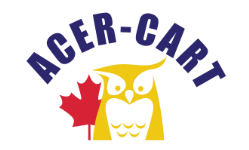 Tenu à la Fédération canadienne 
des enseignantes et des enseignantsOttawa (Ontario)Les 1 et 2 juin 2018